Lecture07How do we measure or assess psychological concepts and constructs?Dr Gordon Wright21 November, 2022Key topics todayThe week ahead (week 7)Personality & Individual Differences Essay due (Submission Fri, 25th Nov)RASA and EC deadline (Fri, 9th December)W7 Personal Tutor session on the use of feedbackW8 Personal Tutor session on Ethics and general development questions for the MDDepartment Seminar Series.Tuesday (22/11/2022) and preview of 8th DecemberStrike days - 24th (Thu), 25th (Fri), 30th (Wed)Labs - Task development and ethicsDepartment Seminar Series this weekDepartment Seminar Next timeAny Questions?How do we measure or assess psychological concepts and constructs?Psychometrics; the science of psychological assessment.General reader: Breakwell, Smith & Wright (2012) – Chapter 7 (available via reading list free online)What Myers-Briggs type are you?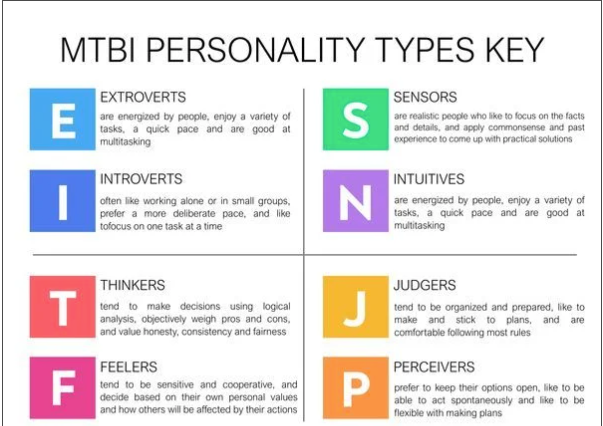 Myers-Briggs…– Based on Jung’s non-scientific ideas about personality– The four dimensions are binary. But most characteristics are normally distributed– Very poor test-retest reliability.– Almost no research support.– Company behind the test CPP makes $20 million a year from it. Has little incentive to start from scratch!https://www.vox.com/2014/7/15/5881947/myersbriggs-personality-test-meaninglessWhat is psychometrics?– Meaning from Greek origin: ‘measuring the soul’– Psychometrics is the field of study concerned with the theory and technique of psychological measurement, which includes the measurement of knowledge, abilities, attitudes, and personality traits– Refers to all areas of psychology concerned with psychological measurement (methods of testing and substantive findings)– Two major research tasks:– (i) the construction of instruments and procedures for measurement;– (ii) the development and refinement of theoretical approaches to measurementA brief history of psychometrics– Charles Darwin’s (1809–1882) Origin of the Species impacts scientific thinking in 19 th century– Evolution (anthropology) combined with quantification (allure of numbers)– Francis Galton (1822–1911) builds on cousin Darwin’s ideas with measurement and statisticsA brief history of psychometrics– Galton developed the theory underpinning correlation and regression– Used this theory to try to explain the heritability of human ability and achievement (amongst many other things)– Developed a lab and tests for many concepts e.g. prayer, boredom, beautyWhat is a psychometric test?Sample of affect, behaviour, cognition etcObtained under standardized conditionsScored using rules that provide allow for comparison of individualsIdeally, we would like:Multiple samplesMultiple situations (contexts, several occasions)Multiple methodsBut you can’t always get what you want…Often, must measure individuals onOne occasionTimed/ restricted conditionsSo must use efficient methodsMany opportunities (multiple choice tests)Objective scoring (no judgment involved)Adaptive item selectionDifferences between a psychometric test and a general surveyScientific rationaleCareful item development and test constructionObjectiveStandardisedInstructionsScoring procedureReliableValidClinical uses of psychometric testsDescribe current functioningFurther investigate impressions from less formal evaluation approachesIdentify therapeutic needsAid in differential diagnosis of disorderMonitor treatment over time to monitor success and identify new treatment needsProvide empathetic feedbackOccupational uses of psychometric testsInitial hiringJob selectionTeam developmentCareer counselingTraining readinessSuccession planningPerformance assessmentPromotionEducational uses of psychometric testsCounselingSchool examsUniversity entrance examsCourse examsLearning disabilitiesTypes of psychometric testsMaximum performance test (can do)Intelligence tests (basic reasoning ability common to a variety of intellectual tasks)Attainment tests (mastery tests, e.g., your exams, certification testing)Typical performance test (will do)Personality tests (ways of thinking, feeling and behaving)Careers and interests tests– Different answer demands: effort versus candid truth– Context dependentExamples of maximum performance items (ability)Odd one outTree, Man, Paper, MouseNext in sequence1, 1, 2, 3, 5, 8…Spatial reasoningFirst 3 form a series,Which comes next A, B or C ?StimulusImage rotation task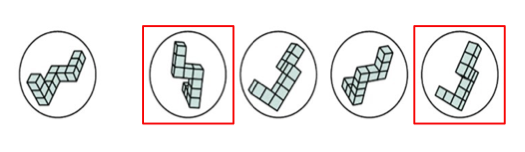 Examples of typical performance itemsRate on a scale from 1 to 5 how true this is of you(Costa & McCrae, 1992, Big Five)Once I find the right way to do something, I stick to itDichotomous yes/ no answers(Eysenck & Eysenck, 1976, Giant 3):I am the life of a partyForced choice(Zuckerman, 1979, Sensation Seeking Scale)A: I like "wild" uninhibited partiesB: I prefer quiet parties with good conversationProperties of Psychometric testsProperties of psychometric testsTwo important properties of psychometric testsReliability–The consistency with which a test measures the constructValidity–The degree to which a test actually measures what it claims to measure “accuracy”Essential properties: ValidityA test is valid if it assesses what it claims to measureMany steps to achieve validity (including concurrent validity, predictive validity, construct validity and face validity)Essential properties: ReliabilityTest retest reliability– Rule of thumb r between the two test times , 3 months apart > 0.7 (just under 50% agreement)– Test re-test reliability is not perfect – never reaches 1: beware real changes!Internal consistency reliability– Internal consistency is the degree to which all items are measuring the same construct– Cronbach’s Alpha should be greater than .70 for scales with items > 10Reliability and ValidityI like to think of them as Consistency and Accuracy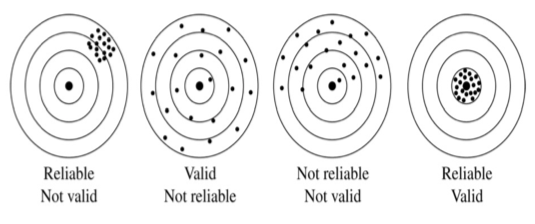 Different types of tests - ratersBehavioral observation (observer-rated)– People scored according to behaviors observed by a rater– Used frequently in work and clinical settings (e.g. Performance appraisal)Self-report– Subjects indicate their level of agreement or preference concerning statements reflecting attitudes or behaviors– Response distortion is a problem (e.g. faking a personality test)Standardizing psychometric test scoresThe raw score on many psychometric tests is based on an arbitrary scaleTo give the scores meaning, we compare a person’s scores to a meaningful comparison groupStatistical basis: Normal distributionMost human traits approximate to normal curve–Largest number of cases cluster in centre–Area under curve can be closely specified from mean and standardIntelligence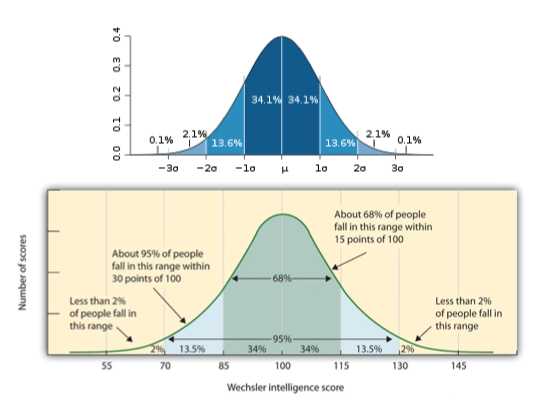 Next week…We might go about developing our own Psychometric Test.. if you want.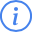 Autism Through the LifespanTuesday, 22 November 2022 at 16:00 – 17:00Please join us for the third of our departmental seminars given by Carolien Torenvliet (University of Amsterdam) and Dr Rebecca Charlton (Goldsmiths, University of London).Title: Subjective and Objective Cognitive Decline across Adulthood for Autistic People Abstract: Research on the impact of ageing for autistic people is scarce. It is crucial to understand how ageing may impact autistic people due to both the increasing awareness of middle-age and later life for autistic people and the known changes that occur with ageing generally. Changes in cognitive abilities in particular are important as decline in cognition is associated with reduced independence and increased risk of dementia. In this seminar the speakers will present data on subjective and objective measures of cognitive abilities among autistic adults. They will discuss similarities and differences between findings, and comment on what these results mean for future research.  The psychology of ghosts and hauntings - Professor Chris FrenchThursday, 8 December 2022 at 16:00 – 17:00Do ghosts exist? If not, how are we explain why so many people believe in ghosts with many of them claiming to have personally had a ghostly encounter? This talk attempts to answer these questions by considering a number of psychological factors that may lead someone to reach for a supernatural explanation when in fact a natural explanation would suffice.Professor Chris French is the Head of the Anomalistic Psychology Research Unit in the Psychology Department at Goldsmiths, University of London. He is a Fellow of the British Psychological Society and of the Committee for Skeptical Inquiry and a Patron of the British Humanist Association. He has published over 150 articles and chapters covering a wide range of topics. His main current area of research is the psychology of paranormal beliefs and anomalous experiences. He frequently appears on radio and television casting a sceptical eye over paranormal claims. His most recent book is Anomalistic Psychology: Exploring Paranormal Belief and Experience. Christopher French | Goldsmiths, University of London  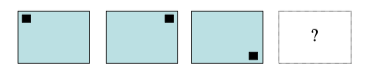 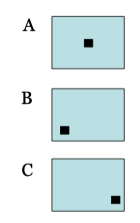 